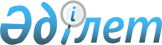 2011 жылы Аққайың ауданында қоғамдық жұмыстарды ұйымдастыру туралы
					
			Күшін жойған
			
			
		
					Солтүстік Қазақстан облысы Аққайың аудандық әкімдігінің 2010 жылғы 29 желтоқсандағы N 259 қаулысы. Солтүстік Қазақстан облысы Әділет департаменті 2011 жылғы 28 қаңтарда N 13-2-126 тіркелді. Күші жойылды - Солтүстік Қазақстан облысы Аққайың аудандық әкімдігінің 2012 жылғы 9 қаңтардағы N 5 Қаулысымен

      Ескерту. Күші жойылды - Солтүстік Қазақстан облысы Аққайың аудандық әкімдігінің 2012.01.09 N 5 Қаулысымен      «Қазақстан Республикасындағы жергілікті мемлекеттік басқару және өзін-өзі басқару туралы» Қазақстан Республикасы 2001 жылғы 23 қаңтардағы № 148 Заңының 31, 37-бабтарына, «Халықты жұмыспен қамту туралы» Қазақстан Республикасы 2001 жылғы 23 қаңтардағы Заңының 7-бабы 5) тармақша, «Халықты жұмыспен қамту туралы» Қазақстан Республикасы 2001 жылғы 23 қаңтардағы Заның іске асыру жөніндегі шаралар туралы» Қазақстан Республикасы Үкіметінің 2001 жылғы 19 маусымдағы № 836 қаулысына сәйкес, жұмыссыз азаматтарды қоғамдық жұмыстарға бөлуді реттеу мақсатында, аудан әкімдігі ҚАУЛЫ ЕТЕДІ:



      1. Қоса берілген қоғамдық жұмыстардың түрлері бойынша ұйымдардың, түрлері мен көлемдерінің тізбесі бекітілсін.



      2. «Аққайың аудандық жұмыспен қамту және әлеуметтік бағдарламалар бөлімі» мемлекеттік мекемесі бекітілген Тізбеге сәйкес қоғамдық жұмыстарға жұмыссыз азаматтарды жіберуді жүзеге асырсын.



      3. Жұмыс орындарына мәлімделінген және бекітілген қажеттілігінің санында қоғамдық жұмыстарға сұраныс және ұсыныс анықталсын.



      4. Қазақстан Республикасының заңнамасына сәйкес қоғамдық қызметкерлердің еңбек ақысын төлеу ең төменгі жалақы көлемінде орнатылсын. Қоғамдық жұмыстарды ұйымдастыруды қаржыландыру жергілікті бюджет есебінен жүзеге асырылады.



      5. Жұмыс берушілер мен қызметкерлер арасында жасалған еңбек шартында қарастырылған, қоғамдық жұмыс шарты екі демалыс күні бар (сенбі, жексенбі) 5 жұмыс күн ұзақтығымен анықталады, сегіз сағаттық жұмыс уақыты, түскі үзіліс – 1 сағат, жұмыс уақытын ұйымдастырудың иілгіш нысандары қолданылады.



      6. Еңбек және техникалық қауіпсіздік қорғау бойынша нұсқаулық, арнайы киіммен, құрал-саймандармен және жабдықтау мен қамтамасыз ету, уақытша еңбекке жарымсыздық бойынша әлеуметтік төлем, зақымдану немесе басқа денсаулықтың бұзылу себептерінен болған зиянды өтеу Қазақстан Республикасы заңнамасына сәйкес жүргізіледі.



      7. Осы қаулының орындалуын бақылау аудан әкімінің орынбасары Қ.С. Мәкішевке жүктелсін.



      8. «Аққайың ауданында қоғамдық жұмыстарды ұйымдастыру туралы» Аққайың ауданы әкімдігінің 2010 жылғы 9 сәуірдегі № 65 (нормативтік құқықтық актілерді мемлекеттік тіркеу өңірлік тарауының тізілімінде № 13-2-119 тіркелді) қаулысының күші жойылды деп танылсын.



      9. Осы қаулы бұқаралық ақпараттық құралдарында ресми жарияланған күнінен бастап қолданысқа енгізіледі.      Аққайың ауданының әкімі                    Р.Елубаев      КЕЛІСІЛДІ:      «Аққайың аудандық мұрағат»

      мемлекеттік мекемесінің бастығы             Д. Досщанова Аққайың ауданы әкімдігінің

2011 жылғы 29 желтоқсандағы

№ 259 қаулысымен

бекітілсін Ұйымдардың, 2011 жылға арналған қоғамдық жұмыстар түрлері көлемдерінің тізімі
					© 2012. Қазақстан Республикасы Әділет министрлігінің «Қазақстан Республикасының Заңнама және құқықтық ақпарат институты» ШЖҚ РМК
				№Ұйымның атауыЕңбек ақылы жұмыстардың түріЖұмыстардың көлеміАдамдардың саны123451«Смирново селолық округі әкімінің аппараты» мемлекет

тік мекемесіАумақтарды экологиялық сауықтыру (аумақтарды көгалдандыру мен көркейту (ағаштарды отырғызу, гүл өсіретін алаңды бөлшектеу), орман шаруашылықты, демалу және туризм аймақтарын сақтандыру мен дамыту, қаңғыратын жануарларды аулау.Көшелерде қарды жинау, ескерткіш алдында аландарын жинау, көшелерді қоқыстан жинау, арамшөпті жұлу, ағаштарды кесу, аумақтарды қоқыстан жинау, бұтақшаларды кесу,ағаштарды ағарту, ағарту, бояу, ескерткіштерді жарым–жарты сылақтау491«Смирново селолық округі әкімінің аппараты» мемлекет

тік мекемесіЖұмыспен қамту мәселелері және 18 жасқа дейінгі балалары бар отбасыларға мемлекеттік жәрдемақылар тағайындау кезінде қажетті құжаттарды жинауда көмек көрсетуІстерді құрастыру101«Смирново селолық округі әкімінің аппараты» мемлекет

тік мекемесіҚұжаттарды сақтандыруға даярлау және өңдеуге көмек көрсетуҚұжаттарды (мәтіндер, хаттар, есептер өңдеу) өңдеу72«Аралағаш селолық округі әкімінің аппараты» мемлекет

тік мекемесіАумақтарды экологиялық сауықтыру (аумақтарды көгалдандыру мен көркейту (ағаштарды отырғызу, гүл өсіретін алаңды бөлшектеу), орман шаруашылықты, демалу және туризм аймақтарын сақтандыру мен дамыту, қаңғыратын жануарларды аулауАумақта қоқысты жинау, арбаға қоқысты қолмен салу. Көшелерде өсімдіктерді отырғызу. Ағаштардың бұтақтарын кесу. Ескерткіштерді сырлау, ағарту, бояу. Ескерткіштердің аумағын қоқыстан жинау, оны арбаға қолмен салу, клумбаларды жасау, гүлдерді отырғызу, гулдерді суару, клумбаларда, шөп жұлү.

Көше жиектерін және қалған жерлердегі шөптерін шабу, шөпті жинау. Көшелердегі электр бағаналарды ағарту Аялдамаларды қоқыстарды жинау.232«Аралағаш селолық округі әкімінің аппараты» мемлекет

тік мекемесіҰйымдардың және мемлекеттік мекемелердің жылыту маусымы кезінде жәрдемдесуПешке көмір салу. Пешті шлактан тазалау және далаға тасып шығару. Мекеменің ауласын жинау.33«Астрахан

ка селолық округі әкімінің аппараты» мемлекет

тік мекемесіАумақтарды экологиялық сауықтыру (аумақтарды көгалдандыру мен көркейту (ағаштарды отырғызу, гүл өсіретін алаңды бөлшектеу), орман шаруашылықты, демалу және туризм аймақтарын сақтандыру мен дамыту, қаңғыратын жануарларды аулау.Орталығында алаңдарды, ескерткіштер алдында батпақты, қоқысты жинау,

көшелердің аумақтарды қоқыстан жинау, селоның алдында жолдың жағасын жинау,ескерткіштерді жарым-жарты сылайтын, ағарту, бояу, қоршауды жөндеу, ағаштарды ағарту, ағаштарды отырғызу, бағаналарды ағарту, селосында көшелердің жағаларын шөптен алу, клумбаларды жасау,гүлдерді отырғызу, клумбаларға су құю, клумбаларды шөптен жұлу,

ағаштарды отырғызу.84«Власовка селолық округі әкімінің аппараты» мемлекет

тік мекемесіАумақтарды экологиялық сауықтыру (аумақтарды көгалдандыру мен көркейту (ағаштарды отырғызу, гүл өсіретін алаңды бөлшектеу), орман шаруашылықты, демалу және туризм аймақтарын сақтандыру мен дамыту, қаңғыратын жануарларды аулау.Көшелерді және алаңдарды қоқыстан жинау. Орындықтарды бояу, столбаларды бояу, ағаштарды кесу, клумбаларда жер қазу, жолдың жағасынан шөпті жұлу, заборды орнату, заборды жөндеу.105«Григорьевка селолық округі әкімінің аппараты» мемлекет

тік мекемесіАумақтарды экологиялық сауықтыру (аумақтарды көгалдандыру мен көркейту (ағаштарды отырғызу, гүл өсіретін алаңды бөлшектеу), орман шаруашылықты, демалу және туризм аймақтарын сақтандыру мен дамыту, қаңғыратын жануарларды аулау.Аумақта қоқысты жинау, арбаға қоқысты қолмен салу. Көшелерде өсімдіктерді отырғызу. Ағаштардың бұтақтарын кесу. Ескерткіштерді сырлау, ағарту, бояу. Ескерткіштердің аумағын қоқыстан жинау, оны арбаға қолмен салу, клумбаларды жасау, гүлдерді отырғызу, гулдерді суару, клумбаларда, шөп жұлү.

Көше жиектерін және қалған жерлердегі шөптерін шабу, шөпті жинау Көшелердегі электр бағаналарды ағарту. Аялдамаларды қоқыстарды жинау. Көшелерде қарды жинау.145«Григорьевка селолық округі әкімінің аппараты» мемлекет

тік мекемесіҮй шаруашылығын тіркеуде және шаруашылық кітаптарын құрастыруға көмек көрсетуАуланы аралау46«Ивановка селолық округі әкімінің аппараты» мемлекет

тік мекемесіАумақтарды экологиялық сауықтыру (аумақтарды көгалдандыру мен көркейту (ағаштарды отырғызу, гүл өсіретін алаңды бөлшектеу), орман шаруашылықты, демалу және туризм аймақтарын сақтандыру мен дамыту, қаңғыратын жануарларды аулау.Көшелерді, саяжолды қоқыстан жинау,

ағашты және столбты ағарту, ескерткіштерді жарым жарты сырлау, ағарту, бояу, клумбаны жасау және гүлдерді отырғызу, көшелерде шөпті жұлу96«Ивановка селолық округі әкімінің аппараты» мемлекет

тік мекемесіҮй шаруашылығын тіркеуде және шаруашылық кітаптарын құрастыруға көмек көрсетуАуланы аралау17«Қиялы селолық округі әкімінің аппараты» мемлекет

тік мекемесіАумақтарды экологиялық сауықтыру (аумақтарды көгалдандыру мен көркейту (ағаштарды отырғызу, гүл өсіретін алаңды бөлшектеу), орман шаруашылықты, демалу және туризм аймақтарын сақтандыру мен дамыту, қаңғыратын жануарларды аулау.Көшелерді қоқыстан жинау, ағаштарды кесу, столбаларды және ағаштарды ағарту,

көшелерде арамшөпті жұлү, ескерткіштерді жарым жарты сырлау, ағарту, бояу87«Қиялы селолық округі әкімінің аппараты» мемлекет

тік мекемесіСуландыру жұмыстарын, сондай-ақ, көктемгі-күзгі тасқынға байланысты жұмыстарын жүргізуКөшелерде қарды жинау27«Қиялы селолық округі әкімінің аппараты» мемлекет

тік мекемесіҮй шаруашылығын тіркеуде және шаруашылық кітаптарын құрастыруға көмек көрсетуАуланы аралау58«Лесной селолық округі әкімінің аппараты» мемлекет

тік мекемесіАумақтарды экологиялық сауықтыру (аумақтарды көгалдандыру мен көркейту (ағаштарды отырғызу, гүл өсіретін алаңды бөлшектеу), орман шаруашылықты, демалу және туризм аймақтарын сақтандыру мен дамыту, қаңғыратын жануарларды аулау.Көшелерде қоқыс жинау, көшелердің аумақтарда арамшөпті жұлу, ағаштарды отырғызу, гүлдерді отырғызу және су құю128«Лесной селолық округі әкімінің аппараты» мемлекет

тік мекемесіҰйымдардың және мемлекеттік мекемелердің жылыту маусымы кезінде от жағушы ретінде жұмыс істеуЖылытатын әкімдігінің ғимараты.58«Лесной селолық округі әкімінің аппараты» мемлекет

тік мекемесіҮй шаруашылығын тіркеуде және шаруашылық кітаптарын құрастыруға көмек көрсетуАуланы аралау19«Полтавка селолық округі әкімінің аппараты» мемлекет

тік мекемесіАумақтарды экологиялық сауықтыру (аумақтарды көгалдандыру мен көркейту (ағаштарды отырғызу, гүл өсіретін алаңды бөлшектеу), орман шаруашылықты, демалу және туризм аймақтарын сақтандыру мен дамыту, қаңғыратын жануарларды аулау.Көшелерді қоқыстан жинау, зират алдында аланды. қоқыстан жинау,клумбаны жасау, заборды жөндеу. Жас ағаштарды кесу.119«Полтавка селолық округі әкімінің аппараты» мемлекет

тік мекемесіҰйымдардың және мемлекеттік мекемелердің жылыту маусымы кезінде от жағушы ретінде жұмыс істеуПешке көмір салу. Пешті шлактан тазалау және далаға тасып шығару. Мекеменің ауласын жинау.39«Полтавка селолық округі әкімінің аппараты» мемлекет

тік мекемесіСуландыру жұмыстарын, сондай-ақ, көктемгі-күзгі тасқынға байланысты жұмыстарын жүргізу.Көшелерде қарды жинау.110«Тоқшын селолық округі әкімінің аппараты» мемлекет

тік мекемесіАумақтарды экологиялық сауықтыру (аумақтарды көгалдандыру мен көркейту (ағаштарды отырғызу, гүл өсіретін алаңды бөлшектеу), орман шаруашылықты, демалу және туризм аймақтарын сақтандыру мен дамыту, қаңғыратын жануарларды аулау.Селосының көшелерінде қоқысты жинау, жол жағынан қоқысты жинау, селоның көшелерінде, жол жағынан арамшөпті жұлу1210«Тоқшын селолық округі әкімінің аппараты» мемлекет

тік мекемесіЗиратты үйінді абаттандыру, соның ішінде қалдықтарды ұйымдастыру.Тоқшын селосының, Камышлов селосының зираттың аумағың қоқыстан жинау610«Тоқшын селолық округі әкімінің аппараты» мемлекет

тік мекемесіҮй шаруашылығын тіркеуде және шаруашылық кітаптарын құрастыруға көмек көрсетуТоқшын с., Камышлово с., Тюменка с. халықты көшіріп жазу411«Шағалалы селолық округі әкімінің аппараты» мемлекет

тік мекемесіАумақтарды экологиялық сауықтыру (аумақтарды көгалдандыру мен көркейту (ағаштарды отырғызу, гүл өсіретін алаңды бөлшектеу), орман шаруашылықты, демалу және туризм аймақтарын сақтандыру мен дамыту, қаңғыратын жануарларды аулау.Аумақта қоқысты жинау, қолмен арбаға қоқысты салу. Көшелерде өсімдіктерді отырғызу. Ағаштардың бұтақтарың кесу. Ескерткішті жарым жарты сырлау, ағарту, бояу. Ескерткіштің аумағын қоқыстан жинау, оны қолмен арбаға салу. Клумбаларды жасау, гүлдерді суару, клумбаларда шөп жұлу. Көшелердегі жолдардың жиектерің және қалған жерлерің шөптер шабу, шөпті жинау. Көшелердегі электр бағаналарды ағарту. Аялдама павильоның бояу, аумағың қоқыстан жинау.411«Шағалалы селолық округі әкімінің аппараты» мемлекет

тік мекемесіҰйымдардың және мемлекеттік мекемелердің жылыту маусымы кезінде жәрдемдесуПешке көмір салу. Пешті шлактан тазалау және далаға тасып шығару. Мекеменің ауласың жинау.511«Шағалалы селолық округі әкімінің аппараты» мемлекет

тік мекемесіЗиратты үйінді абаттандыру, соның ішінде қалдықтарды ұйымдастыруЗираттың аумағың қоқыстан жинау. Үйіндінің аумағың қоқыстан жинау, қалдықтарды өртеу. Қоқыстан жинауды ұйымдастыру.112«Черкас селолық округі әкімінің аппараты» мемлекет

тік мекемесіАумақтарды экологиялық сауықтыру (аумақтарды көгалдандыру мен көркейту (ағаштарды отырғызу, гүл өсіретін алаңды бөлшектеу), орман шаруашылықты, демалу және туризм аймақтарын сақтандыру мен дамыту, қаңғыратын жануарларды аулауАуылдардың көшелерден қоқыс жинау, ауылдардың көшелер бойынша арамшөпті жұлу,ағаштарды кесу.612«Черкас селолық округі әкімінің аппараты» мемлекет

тік мекемесіСуландыру жұмыстарын, сондай-ақ, көктемгі-күзгі тасқынға байланысты жұмыстарын жүргізуКөшелерде қарды жинау413«Аққайың ауданының мұрағат» мемлекет

тік мекемесіҚұжаттарды сақтандыруға даярлау және өндеуге көмек көрсетуМәтіндер, хаттар, есептер өңдеу5